Hammersmith Head 2022Welfare Policy StatementIn accordance with the British Rowing Safeguarding Handbook 4The Organising Committee of Hammersmith Head believes that the welfare and wellbeing of all participants are paramount, whether as competitors or as spectators, and is committed to ensuring safeguarding practice reflects statutory responsibilities, government guidance and complies with best practice and British Rowing requirements. It acknowledges that everyone, regardless of age, ability or disability, gender reassignment, race, religion or belief, sex or sexual orientation, socio-economic background, have equal rights to safety and protection and that special measures are required to protect children and young people and adults at risk. All suspicions, concerns and allegations of harm will be taken seriously and responded to swiftly and appropriately. This Policy Statement aims to ensure that all participants:
● have a positive and enjoyable experience of sport at Hammersmith Head in a safe environment ● are protected from abuse while participating/attending at Hammersmith Head or outside of the activity. The Hammersmith Head policy and procedures will be widely promoted and are mandatory for everyone involved in Hammersmith Head. Failure to comply with the policy and procedures will be addressed without delay and may ultimately result in dismissal/exclusion from the event and future British Rowing competitions both virtual, indoor and on water. Responsibilities of the Organising Committee (OC) As part of our safeguarding policy the OC will: ●  promote and prioritise the safety and wellbeing of participants, officials, volunteers and spectators; ●  ensure all personnel understand their roles and responsibilities in respect of safeguarding and welfare and have undertaken appropriate training; ●  ensure all personnel dealing with minors in rowing are aware of the British Rowing Safeguarding and Protecting Children Policy; ●  ensure the Event Safety Advisor is aware of this Policy Statement and Safety plan; ●  ensure appropriate action is taken in the event of welfare incidents/concerns of abuse and that support is provided to the individual/s who raise or disclose the concern; ●  ensure that confidential, detailed and accurate records of all safeguarding concerns are maintained and securely stored; ●  do their best to prevent the employment/deployment of unsuitable individuals; ●  ensure robust safeguarding arrangements and procedures are in operation - a designated Event Welfare Officer will be appointed annually and is responsible for receiving and managing any concern/reports with the appropriate bodies (British Rowing, Local Authorities, the NSPCC and/or the Police). The Event Welfare Officer for 2022 will be Stephen Aitken. They can be contacted using the mobile number 07866361233 or email stephenacoach@gmail.com. This contact number will be posted on the competition website and they can be contacted via any event official during the event as well. To report an allegation or concern, please contact the Event Welfare Officer on 07866361233 The only volunteers who may have substantial, unsupervised access to children are Members of the First Aid providers and The Event Welfare Officer They will be asked to provide the date and number of their enhanced disclosure from the Disclosure and Barring Service (DBS). Where no such disclosure exists, the Committee will require one to be produced before the event. Responsibility of clubs It is a condition of entry to Hammersmith Head that any crew that includes junior athletes shall have a named coach or responsible adult. The named coach or responsible adult, who must be over the age of 18, must be named on the entry form and a current mobile telephone number for that person must be provided. If a substitute coach or responsible adult comes to the competition, they must contact the Event Welfare Officer and register their mobile telephone number. Each named coach or responsible adult is responsible for the welfare, safety and appropriate supervision of their crew or entered athlete and is always expected to know the whereabouts of all their athletes during the competition. All participants and coaches must abide by British Rowing Rules of Racing and Codes of Conduct as well as the BR Safeguarding Policy, which can be found on our https://www.britishrowing.org/wp-content/uploads/2021/09/British-Rowing-Safeguarding-Handbook-3-Club-training-and-competition-guidance-Covid-guidance-template.pdf, and are expected to demonstrate good sportsmanship and conduct at all times. Medical provision All medical staff will be sent a copy of this Policy Statement and be given the contact details for the Event Welfare Officer. In an emergency the Race Committee/Safety Advisor/Welfare Officer should contact the emergency services using 999. SecurityVolunteers and officials may be briefed on exercising vigilance for anything suspicious eg someone unknown to the crews hanging around or tampering with equipment; people taking pictures near the changing facilities. Missing persons If a person has been missing for more than 20 minutes, contact the Event Welfare Officer and/or the Event Safety Advisor via any official. If a child goes missing during an event, the following procedure will be applied. ●  Officials must ensure that all other children continue to be supervised appropriately while a search for the child concerned is carried out. ●  The initial report must be reported to the EWO. ●  The EWO will request all available officials to conduct a search of the surrounding area allocating each individual to a specific area. ●  Radio communication should convey a description of the child but not their full name. ●  All those searching should be told to report back within a short time, dependent on the size of the area being searched. ●  If the child cannot be found after a search of the immediate surroundings, the child’s parents/carers should be contacted to advise them of the concern and reassure them that everything is being done to locate the child. ●  A note should be made of the circumstances in which the child has gone missing and where he/she was last seen. A detailed physical description of the child should be prepared, including their hair and eye colour, approximate height and build and clothing he/she was wearing, as this will be required by the police. ●  The concern should be reported to the police if the search is unsuccessful, no later than 20 minutes after the initial missing person report if the search is ongoing. ●  Police guidance should be followed, further action recommended should be taken and close contact with the police maintained; ●  Allofficialsinvolved,theparents,searchers,andpolicemustbeinformedifatanystagethechildislocatedDBS checks, access to young people or their contact details The Entries Secretary and Registration personnel should not hold any contact details for young people and do not need to be DBS checked. DBS disclosures of medical staff and the Event Welfare Officer shall be checked. Any personnel having contact unsupervised with minors in an enclosed environment (if they have not had DBS Checks performed) must work in pairs. Photography and publicity The OC recognises that at a sports event such as the British Rowing Hammersmith Head many parents and other supporters will wish to take photographs and all participants should be aware of this. The OC may approve photography by commercial organisations and these professional photographers will be asked to display a badge to the effect that they are permitted to take photographs. The OC will provide the professional photographers with a copy of British Rowing Photography Policy which they are expected to sign and follow. A copy of the British Rowing Photography Policy will be available on the British Rowing https://www.britishrowing.org/wp-content/uploads/2021/09/British-Rowing-Safeguarding-Handbook-4-Safety-in-the-digital-world-Covid-guidance-template.pdfLive streaming The purpose of any live streaming must be to promote a positive image of rowing, and its competitors, officials and spectators. Live streaming should promote the inclusivity and diversity of rowing, and it is important that we reduce any opportunities for misinterpretation or abuse. The OC will ensure that any company engaged for the purpose of livestreaming provides the Event Welfare Officer with an up-to-date safeguarding policy which also takes into consideration: ● positioning of cameras: this must respect the dignity of any individual;
● promotion of safety: cameras should be redirected away from incidents to avoid any footage which could later be kept and used for the purpose of cyber-bullying. In accordance with British Rowing’s Online Safety and Social Media Policy, competitors using a webcam to contribute to live-streaming should ensure the following. The location cannot be identified.
The use of language and body language is respectful and appropriate for spectators of any age.
The location is a communal or outdoor space such as a study or dining room and never a bedroom or other private space. Subjects are appropriately dressed with full rowing kit.
Unwanted or inappropriate imagery and personal items (such as family photographs) are not visible. Remember that mirrors (or even windows) can display items or family members you are not expecting to be seen. No family members, particularly children, are visible. Monitoring This policy will be reviewed a year after development and then every three years, or in the following circumstances. ● There is a change in legislation and/or government guidance as required by the Local Safeguarding Children Board, UK Sport and/or Home Country Sports Councils and British Rowing. ● Any other significant change or event occurs. February 2022 Reporting structure for concerns or allegations at Hammersmith Head Reporting procedures concerning a child: 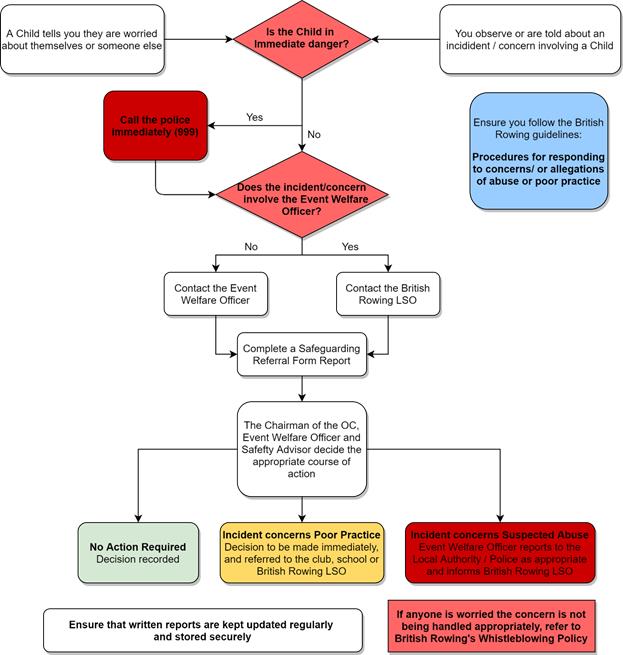 Reporting procedures concerning an adult at risk: 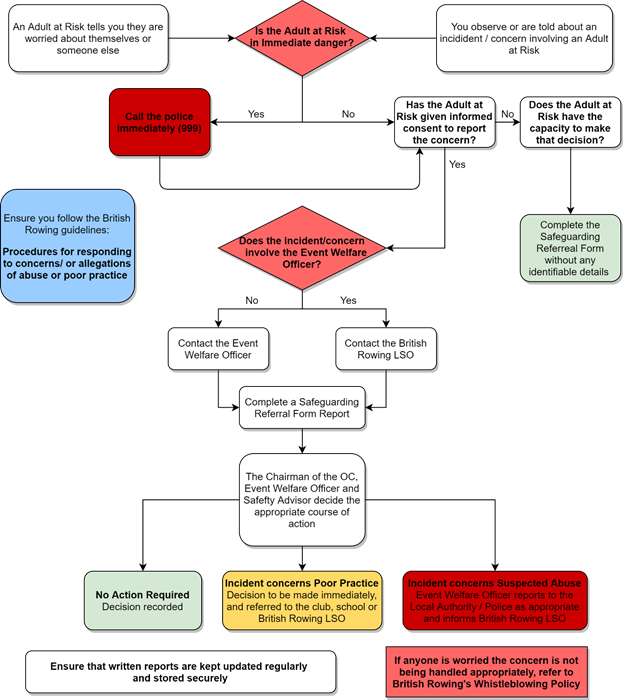 